                  TRIVIS  –  Střední  škola veřejnoprávní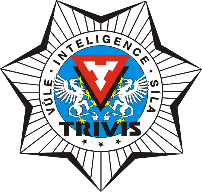                                                Ústí nad Labem, s.r.o.                                                                                               Máchova 1376 / 3, 400 03 Ústí nad LabemŠkola je zapsána v obchodním rejstříku vedeném                                                 tel / fax :  472 777 094, mobil : 724 829 246Krajským soudem v Ústí nad Labem,                                                                                     e-mail : usti@trivis.cz,  www.trivisusti.czoddíl C, vložka 12884.                                                                                                            IČO: 251 0 9 189              IZO: 110 018 095Kritéria přijímacího řízení ke studiu pro školní rok 2020/2021 2. koloObor vzdělání: 	68-42-M/01 Bezpečnostně právní činnost	10 žáků		denní forma vzdělávání, 4 rokyŘeditelka školy v souladu s ustanovením § 60 odst. 1 až 3 zákona č. 561/2004 Sb., zákon o předškolním, základním, středním, vyšším odborném a jiném vzdělávání (školský zákon), ve znění dalších předpisů, a Vyhlášky č. 353/2016 Sb., o přijímacím řízení ke střednímu vzdělávání, v platném znění, vyhlašuje pro 2. kolo přijímacího řízení následující kritéria:Podmínky přijetí:1) Ukončení povinné školní docházky.2) Uchazeč nebyl v 1. a 2. pololetí 8. ročníku ZŠ hodnocen známkou „nedostatečná“, v 1. pololetí 9. ročníku ZŠ nebyl také hodnocen známkou „nedostatečná“.3) Chování uchazeče o studium je hodnoceno v 1. pololetí 9. třídy ZŠ stupněm „velmi dobré“.4) Kladný lékařský posudek o zdravotní způsobilosti pro zvolený obor, uchazeč nemá omezení pro předmět tělesná výchova.Přijímací zkouška se nekoná.Podle průměru známek v 1. pololetí 9. ročníku ZŠ bude sestaveno pořadí. Při shodném průměru známek v 9. ročníku ZŠ u více uchazečů bude přihlédnuto k průměrům známek za obě pololetí 8. ročníku ZŠ.Pořadí uchazečů bude vedeno pod registračním číslem, které bude uchazeči písemně doručeno. Výsledky a pořadí uchazečů bude zveřejněno dne 3. 7. 2020 na webových stránkách školy a vyvěšeno na dveřích školy. Zveřejněním seznamu, pod přiděleným registračním číslem, se považují rozhodnutí, kterými se vyhovuje žádostem o přijetí ke vzdělávání, za oznámená.Přijatý uchazeč potvrdí svůj úmysl vzdělávat se na škole tím, že do 10 pracovních dnů, ode dne oznámení Rozhodnutí o přijetí, předá škole Zápisový lístek a dostaví se k podpisu Smlouvy o vzdělání, kdy zároveň uhradí školné na 1. pololetí školního roku 2020/2021 ve výši 9000,-Kč.  Mgr. Bc. Šárka Šťovíčkováředitelka školy